В Молодежный парламентгорода Череповца от кандидата в члены Молодежного парламента города Череповца_____________________________             (фамилия, имя, отчество)Заявление о самовыдвиженииЯ, ____________________________________________________________________________,(фамилия, имя, отчество)выдвигаю свою кандидатуру в члены Молодежного парламента города Череповца.К заявлению прилагаются: ___________________________ на ___л. в ____экз.;                                               ___________________________ на ___л. в ____экз.;                                               ___________________________ на ___л. в ____экз.____________________       __________/__________________________________   (число, месяц, год)                (подпись)                              (Ф.И.О.)Приложение № 1АНКЕТА кандидата в члены Молодежного парламента города Череповца«____» ___________2021 год        ____________________       ___________________                                                                                  (подпись кандидата) 	           (фамилия и инициалы) Приложение № 2СОГЛАСИЕна обработку персональных данныхЯ, _______________________________________________________________________,(Ф.И.О.)проживающий(ая) по адресу __________________________________________________________________________________________________________________________,паспорт: серия _______ № _______ выдан _____________________________________                                                                             (когда и кем)___________________________________________________________________________________________________________________________________________________,даю согласие молодежному парламенту города Череповца (г. Череповец, пр. Строителей, д. 2) на обработку моих персональных данных о (об):фамилии, имени, отчестве, дате и месте рождения, гражданстве;образовании (оконченные учебные заведения и год окончания, специальности (направлении) и квалификации, наличии ученых степеней);трудовой деятельности;отношении к молодежным общественным организациям, объединениям, политическим партиям;месте регистрации и месте фактического проживания, номере домашнего, рабочего, мобильного телефонов;данных паспорта гражданина Российской Федерации;дополнительных данных, которые я сообщил(а) в анкете.1. Вышеуказанные персональные данные представлены с целью:участия в выборах членов молодежного парламента города Череповца, в том числе размещения информации на информационных плакатах, официальном сайте города Череповца, Череповецкой городской Думы и Молодежного парламента города Череповца в информационно-телекоммуникационной сети «Интернет», социальной сети «ВКонтакте», средствах массовой информации.2. С вышеуказанными персональными данными могут быть совершены следующие действия: сбор, систематизация, накопление, автоматизированная обработка, хранение, уточнение (обновление, изменение), использование, обезличивание, блокирование и уничтожение персональных данных.3. Персональные данные обрабатываются с помощью средств вычислительной техники, а также в письменной форме без использования средств автоматизации.4. Данное согласие действует с «____» ________________ по «____» ____________________.5. Данное согласие может быть в любое время отозвано. Отзыв оформляется в письменном виде._______________________________ 					     ________________     (Ф.И.О.) 								      (подпись)«_____»_____________ ________г.Фамилия, имя, отчество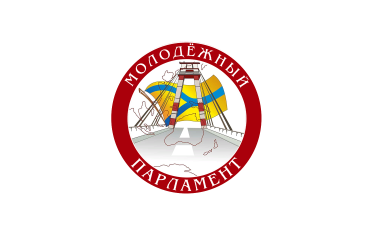 ФотоДата, месяц и год рождения ФотоСерия и номер паспорта            (заменяющего его документа), кем и когда выдан ФотоКонтактный телефон,              электронная почтаФотоАдрес места жительства,            регистрацииАккаунты в социальных сетяхАдрес фактического проживанияМесто учебы, работы, должность Сведения об образовании (когда и какое учебное заведение        закончили, специальность по   диплому)Наименование выдвинувшей   организации (самовыдвижение)Принадлежность к молодежным общественным организациям, объединениямСведения об опыте участия в    молодежном самоуправленииЯвляетесь ли государственным или муниципальным служащим?Партийная принадлежностьУчастие в проектахМолодежного парламента города ЧереповцаКакие направления деятельности Молодежного парламента Вам наиболее интересны?Какой проект или мероприятие Вы бы хотели реализовать в   рамках деятельности                Молодежного парламента? Ключевые навыки, хоббиЖизненное кредо 